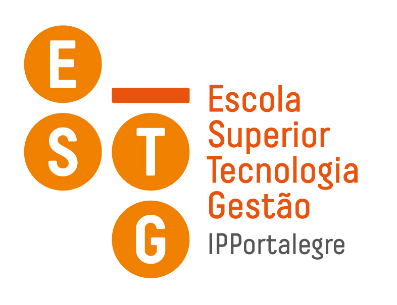 DEPARTAMENTONome da Unidade CurricularExame de Época Normal/Recurso/Especial – Ano letivo – Ano  – CursoData: dd/mmm/aaaa – Duração: 00h00m – Docente: Nome do docente